I scream, You scream, We all scream for Ice Cream!!!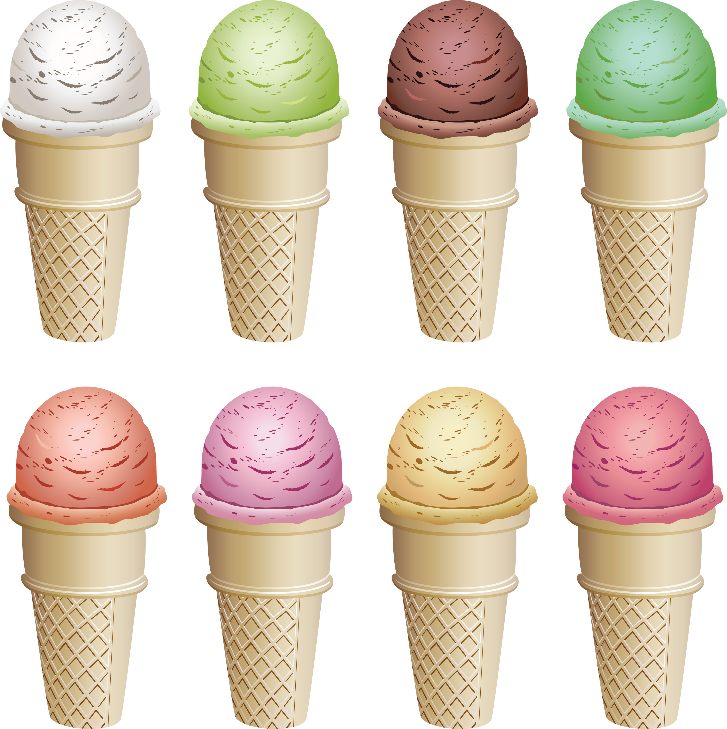 We’re on the Move!Help Celebrate our 777 Welch Staff Building Move to 900 Welch with an Ice Cream Truck Social!Wednesday, July 282-4pmLocation: 777 Welch Parking LotFree Event-No money or RSVP neededNOTE: This is a CCTO-only event. There is no opportunity for anyone to walk up and purchase items with their own cash. It’s a pre-paid event.